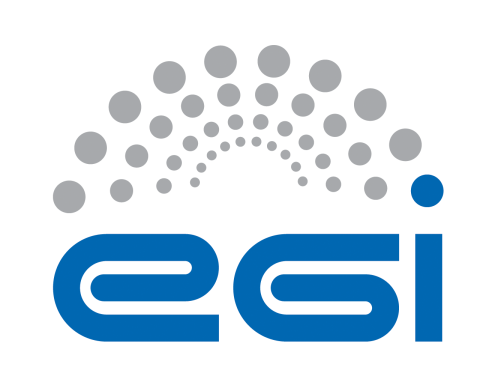 EGI-EngageInfrastructure tests and best usage practices
for life science service providersD6.10AbstractELIXIR Competence Centre (CC) aims to bring the EGI resources, especially the EGI Federated Could, better available to the ELIXIR user community. This document sums up the experiences of those ELICIR CC members who are providing resources for EGI Federated Cloud and/or have utilized EGI resources for providing life science services.COPYRIGHT NOTICE 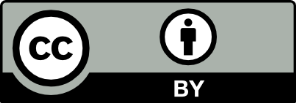 This work by Parties of the EGI-Engage Consortium is licensed under a Creative Commons Attribution 4.0 International License (http://creativecommons.org/licenses/by/4.0/). The EGI-Engage project is co-funded by the European Union Horizon 2020 programme under grant number 654142.DELIVERY SLIPDOCUMENT LOGTERMINOLOGYA complete project glossary is provided at the following page: http://www.egi.eu/about/glossary/     Contents1	Introduction – ELIXIR Compute Platform, role of service providers	52	Integration status and plans	62.1	CSC	62.2	EMBL-EBI	62.3	CESNET	62.4	CNRS	62.5	GRNET	62.6	SURFsara	62.7	JetStream	63	Integration guidelines for service providers	73.1	Generic concepts and generic guidelines EGI	73.2	OpenStack-specific guidelines (with experiences, recommendations, tips?) EBI	73.3	OpenNebula-specific guidelines (with experiences, recommendations, tips?) CESNET	73.4	Synnefo-specific guidelines (with experiences, recommendations, tips?) GRNET	73.5	JetStream-specific guidelines (with experiences, recommendations, tips?) Indiana University	74	Some services utilizing or planning to utilize EGI resources	84.1	4.1 using EGI Federated Cloud to provide access to Chipster platform	84.1.1	4.1.1. Chipster platform	84.1.2	4.1.2  Fitting Chipster to EGI Federated Cloud	84.1.3	4.1.3 Pros and Cons	94.2	4.2 BioShaDock	9Appendix I.	Appendix example	10Executive summaryELIXIR is a pan-European research infrastructure in agreement between 17 European governments to build a sustainable European infrastructure for biological information, supporting life science research and its translation to medicine, agriculture, bioindustries and society. EGI is a pan-European e-infrastructure that delivers integrated computing services to European researchers, driving innovation and enabling new solutions to answer the big questions of tomorrow. The ELIXIR Competence Centre (CC) of the EGI-Engage project evaluates, adopts and promotes technologies and resources from EGI to the wider ELIXIR research community. This report is the second outcome of this effort. The document (1) describes the concept of the ELIXIR Compute Platform and responsibilities of service providers participating in it, (2) provides a status update about the completed, ongoing and planned integration of resources in this platform, and (3) presents integration guidelines for life science providers who are wishing to participate in this infrastructure. The ELIXIR Compute Platform is a reference technical architecture to support a vast range of data analysis activities. EGI is currently contributing to the platform development with several services and technologies from EGI – all relating to the management and access of a cloud federation.Within this federation <status of providers>…The protocol to join the federation is …IntroductionELIXIR is a pan-European research infrastructure in agreement between 17 European governments to build a sustainable European infrastructure for biological information, supporting life science research and its translation to medicine, agriculture, bioindustries and society. EGI is a pan-European e-infrastructure that delivers integrated computing services to European researchers, driving innovation and enabling new solutions to answer the big questions of tomorrow. Life science is a fast moving field. For the EGI services to become relevant and help keep European Life Sciences competitive globally, it is important to develop mechanisms that allow the research infrastructure to flexibly meet new challenges and respond to new scientific and technical developments.The ELIXIR Competence Centre (CC) of the EGI-Engage project evaluates, adopts and promotes technologies and resources from EGI to the wider ELIXIR research community. This is achieved with an iterative approach:Bringing together designated life science experts from ELIXIR and technical experts from EGI within the CC. Identify life science use cases that could benefit from EGI services and could make big impact on ELIXIR and EGI communities. Analyse the e-infrastructure requirements of the use cases.Implement the use cases as demonstrators based on EGI e-infrastructure services. Collaborate during implementation with relevant EGI and ELIXIR partners, such as the EUDAT to create a generic infrastructure, the ‘ELIXIR Compute Platform’ that can underpin demonstrators and production applications from/for the ELIXIR community. Demonstrate and evaluate the implementations. Disseminate the experiences gained with the use cases towards ELIXIR, EGI and other relevant communities. Decide about the long-term adoption of EGI services within ELIXIR based on the pilot experiences. This document is a deliverable produced by stage 3 of this process. It captures the goals, current status and plans for the ELIXIR Compute Platform, and provides guidelines for interested service providers to join the platform with cloud services. The document was written by life science and e-infrastructure experts from ELIXIR and EGI who are brought together within the CC. The ELIXIR Compute Platform; Role of service providersDuring 2015 the ELIXIR community – in collaboration with various e-infrastructures and other service providers – initiated the development of the reference architecture for ELIXIR, called the ‘ELIXIR Compute Platform’ (ECP). The prime role of the ECP is to support the use cases of the ELIXIR-EXCELERATE H2020 project, however, the platform is expected to serve other ELIXIR-related use cases from ELIXIR and other biomedical sciences Research Infrastructures. The demonstrator use cases of the CC (documented in M6.3) will also use this platform.The need for an ELIXIR reference technical architecture was first discussed during a BioMedBridges e-Infrastructure workshop in May 2014, where reference was made to the MONARC report that formed the basis of the Tiered model that was initially adopted by WLCG community to serve the needs of High Energy Physics. Following on from work by the ELIXIR Authentication and Authorization Infrastructure (AAI), Storage and Cloud Task Forces to define a set of Technical Use Cases, a workshop was held in Amsterdam (12-13th March 2015) to discuss with representatives of ELIXIR nodes, European e-Infrastructures and other service providers, how the ELIXIR-EXCELERATE Scientific Use Cases could be mapped onto the Technical Use Cases and thereby define the ELIXIR Compute Platform. Through a series of presentations and breakouts the technical aspects of the Scientific Use Cases were identified and mapped to a number of Technical Use Cases. As a result of these discussions, a number of recommendations have been made for technical solutions that together will provide an ELIXIR Compute Platform. The platform can not only support the ELIXIR-EXCELERATE Scientific Use Cases, but a vast range of other data analysis activities that will be found within the ELIXIR research community. Such as:Hosting portals that enable users to select and launch virtual machines onto an available cloud resource (e.g. for training activities).Hosting web tools that deploy a network of virtual machine images onto distributed cloud resources operated for ELIXIR users for large scientific analysis.Provisioning ‘Desktop as a Service’ where researchers are able to obtain a desktop image (e.g. BioLinux) in a cloud that they can use for their data analysis activities that is always on for their use.The role of ELIXIR and the ELIXIR-EXCELERATE proposal is not to undertake middleware development. Instead the focus is on leveraging the investment that has already been made in services that can be integrated for our needs and steer future development priorities. Essentially, our role is to define a minimal ‘neck’ of an hourglass that ELIXIR Researchers and Application Developers can build upon and that ELIXIR Nodes and other infrastructure service providers can deploy and support. The ECP is envisaged to consist of the following service groups:Basic Identity Environment: authentication and authorization related infrastructure (“AAI”) to provide user identity and access management services for ‘ELIXIR infrastructure services’ (all other services). The basic ELIXIR AAI environment is available since the end of 2015 and further developments and refinements are coming during 2016.Core Enabling Infrastructure Services: provide capabilities to store and effectively transfer data (storage management and file transfer services). ELIXIR and EUDAT are working together in the EUDAT2020 project to identify, test and deploy services for this area. Basic Infrastructure Services: Cloud IaaS, Cloud Storage or HTC/HPC Cluster resource may be operated from within the ELIXIR community. ELIXIR is working with EGI in the context of the CC to implement this service area using technologies and know-how from the EGI Federated Cloud solution. Priority focus is on cloud provisioning, and this is exactly in the scope of this document: Providing guideliens for cloud resource providers about how to federate their services into the ELIXIR Compute Platform.Integrating Infrastructure Services: providing a federating structure that ensures a consistency of operation and behaviour across all resources and services of the ECP. ELIXIR and EGI are working together to implement this service area using technologies and know-how from the EGI Federated Operations solution. These services – particularly the GOCDB service registry – make the federated cloud resources discoverable and usable by life science users.Higher-Level Services: solutions that expand the platform to better serve specific use cases or use case categories. Competition among similar solutions is expected in this area. ELIXIR is working with EGI to bring in solutions, primarily in connection to the Federated Cloud, into this area (for example the Virtual Machine/Appliances Marketplace of the EGI Applications Database).Integration status and plansCSCWhat’s your status and plans for federating cloud and storage resources into the ELIXIR Compute Platform? What are the open questions (if any)? EMBL-EBIWhat’s your status and plans for federating cloud and storage resources into the ELIXIR Compute Platform? What are the open questions (if any)? CESNETWhat’s your status and plans for federating cloud and storage resources into the ELIXIR Compute Platform? What are the open questions (if any)? CNRSWhat’s your status and plans for federating cloud and storage resources into the ELIXIR Compute Platform? What are the open questions (if any)? GRNETWhat’s your status and plans for federating cloud and storage resources into the ELIXIR Compute Platform? What are the open questions (if any)? SURFsaraWhat’s your status and plans for federating cloud and storage resources into the ELIXIR Compute Platform? What are the open questions (if any)? JetStreamWhat’s your status and plans for federating cloud and storage resources into the ELIXIR Compute Platform? What are the open questions (if any)? Other providers? Aaaaaaa Integration guidelines for service providersGeneric concepts and generic guidelines EGIWrite this part based on https://wiki.egi.eu/wiki/Federated_Cloud_resource_providers_support OpenStack-specific guidelines (with experiences, recommendations, tips?) EBIAaaaaaa OpenNebula-specific guidelines (with experiences, recommendations, tips?) CESNETAaaaaaaSynnefo-specific guidelines (with experiences, recommendations, tips?) GRNETAaaaaaaJetStream-specific guidelines (with experiences, recommendations, tips?) Indiana UniversityAaaaaaaSome services utilizing or planning to utilize EGI resources4.1 using EGI Federated Cloud to provide access to Chipster platform4.1.1. Chipster platformChipster is an easy to use data analysis platform for bioinformatics. It provides an uniform graphical interface for over 350 commonly used bioinformatics tools including several R/Bioconductor based tools  and standalone programs (e.g. BWA, TopHat).  Chipster is based on a client-server system where the user runs locally a Chipster-client  that submits analysis tasks to a Chipster server. Even though Chipster is an open source tool, there is no public Chipster server that would be open for everybody. Due to that, a researcher needs to have an access to some of the existing Chipster servers to be able to use this platform. Alternatively, researcher can set up your his own Chipster server. Chipster is available as a Virtual machine image and thus utilizing this VM in EGI Federated Cloud could provide an easy to use solution for a user willing to set up her own Chipster server.4.1.2  Fitting Chipster to EGI Federated CloudIn order to use the publicly available Chipster VM in EGI federated cloud, minor changes  had to done to the VM image (including. XXXX and XXXX). The required modifications were applied to the VM building process and they are now permanently included to the VM building process.The most problematic feature in setting up a Chipster server, is setting up the bioinfomatics tools, used by the Chipster server. This so called “tools directory” consists of large number of bioinformatics applications, R modules  and reference data sets that together require nearly 200 GB of storage space. To make the Chipster setup in EGI Federated Cloud fast to set up to save disk space, the Chipster server process was tuned so that in stead of downloading the tools set for each  VM separately we wanted to set up the tools directory that several Chipster VM:s could use the same tools directory. A cluster specific read-only NFS mount was tested first, but finally CVMFS based remote mounting of the tools directory was used. The benefit  of CVMFS is that same installation can be used in any fedCould server............4.1.3 Pros and ConsTo be added4.2 BioShaDockAppendix exampleDate31 May 2016ActivitySA2Lead PartnerCSCDocument StatusDRAFTDocument Linkhttps://documents.egi.eu/document/2802NamePartner/ActivityDateFrom:Moderated by:Reviewed byApproved by:IssueDateCommentAuthor/Partnerv.129/Apr/2016Document skeletonG. Sipos / EGI.euv.22/May/2016ToCK. Mattila / CSCv.33/May/2016Corrected fileK. Mattila / CSCv.44/May/2016Restructuring after ELIXIR CC teleconferenceG. Sipos / EGI.euv.54/May/2016Initial text into Introduction, ECP descriptionG. Sipos / EGI.eu